Российская Федерация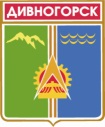 Администрация города ДивногорскаКрасноярского краяП О С Т А Н О В Л Е Н И Е 05.05.2020	                                    г. Дивногорск	  	        		                №  12п   О внесении изменений в постановление администрации города Дивногорска от 30.09.2015             № 155п «Об утверждении муниципальной программы «Транспортная система муниципального образования город Дивногорск» (в ред. пост. от 18.04.2016 № 41п, от 08.11.2016 № 211п, от 16.01.2017 № 11п, от 03.03.2017 № 45п, от 05.09.2017 № 163п, от 04.12.2017 № 219п, от 19.01.2018 № 03п, от 14.11.2018 № 184п, от 08.04.2019 № 41п, от 26.04.2019 № 54п, от 27.06.2019 № 81п, от 23.07.2019 № 90п, от 18.10.2019 № 188п, от 14.11.2019 № 204п, от 20.12.2019 № 221п)	В соответствии с Федеральным законом от 06.10.2003 № 131-ФЗ 
«Об общих принципах организации местного самоуправления 
в Российской Федерации», ст. 179 Бюджетного кодекса «Государственные программы Российской Федерации, государственные программы субъекта Российской Федерации, муниципальные программы», распоряжением  администрации города Дивногорска от 31.07.2014 № 1561/1р «Об утверждении перечня муниципальных программ города Дивногорска», постановлением администрации города Дивногорска от 01.08.2013 № 131п «Об утверждении Порядка принятия решений о разработке муниципальных программ города Дивногорска, их формировании и реализации», Решением Дивногорского городского Совета депутатов от 17.12.2019 № 49-316-ГС «О бюджете города Дивногорск на 2020 год и плановый период 2021-2022 годов», руководствуясь статьей 43 Устава города Дивногорска,ПОСТАНОВЛЯЮ:1. В паспорте муниципальной программы «Транспортная система муниципального образования город Дивногорск»: 1.1. раздел «Объем и источники финансирования программы» изложить в следующей редакции:2. В разделе 4 «Перечень подпрограмм с указанием сроков их реализации» муниципальной программы «Транспортная система муниципального образования город Дивногорск»:2.1. В «Подпрограмма 1»:2.1.1. слова «Общий объем финансирования подпрограммы в 2014-2021 годах 274 388,33 тыс. рублей» заменить словами «Общий объем финансирования подпрограммы в 2014-2022 годах 274 458,33 тыс. рублей»;2.1.2. слова «2019 год – 34 040,0 тыс. рублей» заменить словами «2020 год – 34 110,0 тыс. рублей»2.1.3 слова «2020 год – 20 801,9 тыс. рублей» заменить словами «2020 год – 34 093,7 тыс. рублей»;2.1.4. слова «2021 год - 21 736,2 тыс. рублей» заменить словами «2021 год – 35 532,0 тыс. рублей»;2.1.5. слова «2022 год - 21 736,2 тыс. рублей» заменить словами «2022 год – 36 396,2 тыс. рублей»;2.2. В «Подпрограмма 2»: 2.2.1 слова «Общий объем финансирования подпрограммы в 2014-2021 годах за счет средств местного бюджета составит 110 470,4 тыс. рублей» заменить словами «Общий объем финансирования подпрограммы в 2014-2022 годах за счет средств местного бюджета составит  118 502,9 тыс. рублей»; 2.2.2. слова «2020 год – 11 000,0 тыс. рублей» заменить словами «2020 год – 13 677,5 тыс. рублей»;2.2.3. слова «2021 год – 11 000,0 тыс. рублей» заменить словами «2021 год – 13 677,5 тыс. рублей»;2.2.4. слова «2022 год – 11 000,0 тыс. рублей» заменить словами «2022 год – 13 677,5 тыс. рублей»;2.3. В «Подпрограмма 3»:2.3.1 слова «Общий объем финансирования подпрограммы в 2014-2021 годах за счет средств местного бюджета составит 21 474,13 тыс. рублей» заменить словами «Общий объем финансирования подпрограммы в 2014-2022 годах за счет средств местного бюджета составит  22 702,93 тыс. рублей»; 2.3.2. слова «2020 год – 7 397,01тыс. рублей» заменить словами «2020 год – 7 806,61 тыс. рублей»;2.3.3. слова «2021 год – 4 170,0 тыс. рублей» заменить словами «2021 год – 4 579,6 тыс. рублей»;2.3.4. слова «2022 год – 4 170,0 тыс. рублей» заменить словами «2022 год – 4 579,6 тыс. рублей»;3. Приложение № 1 к муниципальной программе «Транспортная система муниципального образования город Дивногорск» изложить в соответствии с приложением № 1 к настоящему постановлению.4. Приложение № 2 к муниципальной программе «Транспортная система муниципального образования город Дивногорск» изложить в соответствии с приложением № 2 к настоящему постановлению.5. В паспорте подпрограммы «Содержание, ремонт и модернизация автомобильных дорог на территории муниципального образования город Дивногорск» муниципальной программы «Транспортная система муниципального образования город Дивногорск»: 	5.1. раздел «Объём и источники финансирования подпрограммы» изложить в следующей редакции:6. Приложение № 2 к подпрограмме «Содержание, ремонт и модернизация автомобильных дорог на территории муниципального образования город Дивногорск»  муниципальной программы «Транспортная система муниципального образования город Дивногорск» изложить в соответствии с приложением № 3 к настоящему постановлению.7. В паспорте подпрограммы «Пассажирские перевозки» муниципальной программы «Транспортная система муниципального образования город Дивногорск»:7.1. раздел «Объём и источники финансирования подпрограммы» изложить в следующей редакции:8. Приложение № 1 к подпрограмме «Пассажирские перевозки»  муниципальной программы «Транспортная система муниципального образования город Дивногорск» изложить в соответствии с приложением № 4 к настоящему постановлению.9. Раздел 2.6. «Обоснование финансовых, материальных и  трудовых затрат (ресурсное обеспечение подпрограммы) с указанием  источников финансирования» к подпрограмме «Пассажирские перевозки» муниципальной программы «Транспортная система муниципального образования город Дивногорск»:9.1. слова «Общий объем финансирования подпрограммы в 2014-2021 годах за счет средств местного бюджета составит 110 470,4 тыс. рублей» заменить словами «Общий объем финансирования подпрограммы в 2014-2022 годах за счет средств местного бюджета составит 118 502,9 тыс. рублей»;9.2. слова «2020 год – 11 000,0 тыс. рублей» заменить словами «2020 год –          13 677,5 тыс. рублей»;9.3. слова «2021 год – 11 000,0 тыс. рублей» заменить словами «2021 год –          13 677,5 тыс. рублей»;9.4. слова «2022 год – 11 000,0 тыс. рублей» заменить словами «2022 год –          13 677,5 тыс. рублей».10. В паспорте подпрограммы «Безопасность дорожного движения» муниципальной программы «Транспортная система муниципального образования город Дивногорск»:10.1.  раздел «Объём и источники финансирования подпрограммы» изложить в следующей редакции:11. Приложение № 1 к подпрограмме «Безопасность дорожного движения»  муниципальной программы «Транспортная система муниципального образования город Дивногорск» изложить в соответствии с приложением № 5 к настоящему постановлению. 12.  Раздел 2.5. «Обоснование финансовых, материальных и  трудовых затрат (ресурсное обеспечение подпрограммы) с указанием  источников финансирования» к подпрограмме «Безопасность дорожного движения» муниципальной программы «Транспортная система муниципального образования город Дивногорск»:12.1. слова «Общий объем финансирования подпрограммы в 2014-2021 годах за счет средств местного бюджета составит 21 474,13 тыс. рублей» заменить словами «Общий объем финансирования подпрограммы в 2014-2021 годах за счет средств местного бюджета составит   22 702,93 тыс. рублей»;12.2. слова «2020 год –  7 397,01 тыс. рублей» заменить словами «2020 год – 7 809,61 тыс. рублей»;12.3. слова «2021 год –  4 170,0 тыс. рублей» заменить словами «2021 год – 4 579,6 тыс. рублей»;12.4. слова «2022 год –  4 170,0 тыс. рублей» заменить словами «2022 год – 4 579,6 тыс. рублей».13. Постановление    подлежит   опубликованию   в  средствах  массовой информации и размещению на официальном сайте администрации города Дивногорска в информационно-телекоммуникационной сети «Интернет».14. Постановление вступает в силу в день, следующий за днем его официального опубликования.15. Контроль за исполнением настоящего постановления возложить на заместителя Главы города Урупаху В.И.Исполняющий обязанностьГлавы города									  М.Г. КузнецоваПриложение № 1 к постановлению администрации города Дивногорска от 05.02.2020 №  12пПриложение № 1 к муниципальной программе «Транспортная система муниципального образования город Дивногорск»Информация о распределении планируемых расходов муниципальной программы Приложение № 2 к постановлению администрации города Дивногорска от 05.02.2020№ 12пПриложение № 2 к муниципальной программе «Транспортная система муниципального образования город Дивногорск»Приложение № 3 к постановлению администрации города Дивногорска от 05.02.2020 № 12пПриложение № 2 к подпрограмме «Содержание, ремонт и модернизация автомобильных дорог на территории муниципального образования город Дивногорск»  Приложение № 4 к постановлению администрации города Дивногорска От 05.02.2020 №  12пПриложение № 1 к подпрограмме «Пассажирские перевозки» Приложение № 5 к постановлению администрации города Дивногорска от 05.02.2020 №  12пПриложение № 1 к подпрограмме «Безопасность дорожного движения» Перечень мероприятий подпрограммы с указанием объема средств на их реализацию и ожидаемых результатовОбъем и источники финансирования программы Финансовое обеспечение Программы предусмотрено из краевого и местного бюджета. В том числе по годам реализации Программы Объем и источники финансирования подпрограммы Финансовое обеспечение подпрограммы предусмотрено из краевого и местного бюджета. В том числе по годам реализации подпрограммы: Объем и источники финансирования подпрограммы Финансовое обеспечение подпрограммы предусмотрено из краевого и местного бюджета. В том числе по годам реализации: Объем и источники финансирования подпрограммы Финансовое обеспечение подпрограммы предусмотрено из краевого и местного бюджета. В том числе по годам реализации: Статус (муниципальная программа, подпрограмма)Наименование  программы, подпрограммыНаименование  программы, подпрограммыНаименование РБСКод бюджетной классификации Код бюджетной классификации Код бюджетной классификации Код бюджетной классификации Расходы  (тыс. руб.), годыРасходы  (тыс. руб.), годыРасходы  (тыс. руб.), годыРасходы  (тыс. руб.), годыРасходы  (тыс. руб.), годыРасходы  (тыс. руб.), годыРасходы  (тыс. руб.), годыРасходы  (тыс. руб.), годыРасходы  (тыс. руб.), годыРасходы  (тыс. руб.), годыРасходы  (тыс. руб.), годыРасходы  (тыс. руб.), годыРасходы  (тыс. руб.), годыРасходы  (тыс. руб.), годыСтатус (муниципальная программа, подпрограмма)Наименование  программы, подпрограммыНаименование  программы, подпрограммыНаименование РБСРБСРз                                        ПрЦСРВР2014201520162016201720172018201820192019202020212022Итого на периодМуниципальная программа«Транспортная система муниципального образования город Дивногорск»«Транспортная система муниципального образования город Дивногорск»всего расходные обязательства по программеХХХХ36 824,5645 991,851 569,9951 569,9954 462,654 462,654 571,954 571,949 970,749 970,748 180,849 619,150 483,3441 674,75Муниципальная программа«Транспортная система муниципального образования город Дивногорск»«Транспортная система муниципального образования город Дивногорск»в том числе по РБС:931040907100880702441 622,51 120,101 586,81 586,81 333,41 333,41 194,01 194,01 398,41 398,41 513,61 567,31 631,912 968,0Муниципальная программа«Транспортная система муниципального образования город Дивногорск»«Транспортная система муниципального образования город Дивногорск»9310409071850824415,4116,80-----------32,21Муниципальная программа«Транспортная система муниципального образования город Дивногорск»«Транспортная система муниципального образования город Дивногорск»9310409071750824415 404,916 758,80-----------32 163,70Муниципальная программа«Транспортная система муниципального образования город Дивногорск»«Транспортная система муниципального образования город Дивногорск»931040907100S3930244--386,2386,2---------386,2Муниципальная программа«Транспортная система муниципального образования город Дивногорск»«Транспортная система муниципального образования город Дивногорск»931040907100S5080244----257,2257,2263,7263,7275,0275,0246,7256,6266,81 566,0Муниципальная программа«Транспортная система муниципального образования город Дивногорск»«Транспортная система муниципального образования город Дивногорск»93104090710073930244--26 601,326 601,3---------26 601,3Муниципальная программа«Транспортная система муниципального образования город Дивногорск»«Транспортная система муниципального образования город Дивногорск»93104090710075080244----18 369,418 369,417 577,717 577,718 263,218 263,218 975,519 734,520 523,9113 444,2Муниципальная программа«Транспортная система муниципального образования город Дивногорск»«Транспортная система муниципального образования город Дивногорск»93104090710075090244----10 653,810 653,811 017,411 017,412 233,112 233,113 096,013 699,713 699,774 399,7Муниципальная программа«Транспортная система муниципального образования город Дивногорск»«Транспортная система муниципального образования город Дивногорск»931040907100S5090244----149,2149,2165,3165,3255,7255,7261,9273,9273,91 379,9Муниципальная программа«Транспортная система муниципального образования город Дивногорск»«Транспортная система муниципального образования город Дивногорск»93104090710086080244------2068,62068,6-----2 068,6Муниципальная программа«Транспортная система муниципального образования город Дивногорск»«Транспортная система муниципального образования город Дивногорск»93104090710075070244----7000,07000,0-------7 000,0Муниципальная программа«Транспортная система муниципального образования город Дивногорск»«Транспортная система муниципального образования город Дивногорск»931040907100S5070244----7,07,0-------7,0Муниципальная программа«Транспортная система муниципального образования город Дивногорск»«Транспортная система муниципального образования город Дивногорск»9310409О710075070244--3 500,03 500,0--8 722,18 722,1-----12 222,1Муниципальная программа«Транспортная система муниципального образования город Дивногорск»«Транспортная система муниципального образования город Дивногорск»9310409О7100S5070244--3,53,5--8,88,8-----12,3Муниципальная программа«Транспортная система муниципального образования город Дивногорск»«Транспортная система муниципального образования город Дивногорск»931040907177432446 000,00------------6 000,00Муниципальная программа«Транспортная система муниципального образования город Дивногорск»«Транспортная система муниципального образования город Дивногорск»93104090718509244601,75------------601,75Муниципальная программа«Транспортная система муниципального образования город Дивногорск»«Транспортная система муниципального образования город Дивногорск»93104090710089040244--74,574,5---------74,5Муниципальная программа«Транспортная система муниципального образования город Дивногорск»«Транспортная система муниципального образования город Дивногорск»93104090717594244-7867,34-----------7 867,34Муниципальная программа«Транспортная система муниципального образования город Дивногорск»«Транспортная система муниципального образования город Дивногорск»93104090718594244-854,30-----------854,3Муниципальная программа«Транспортная система муниципального образования город Дивногорск»«Транспортная система муниципального образования город Дивногорск»931040907100S3940244--547,63547,63---------547,63Муниципальная программа«Транспортная система муниципального образования город Дивногорск»«Транспортная система муниципального образования город Дивногорск»931040907100890202441 000,02 100,002 035,02 035,02500,02500,01 716,61 716,61457,31457,3---10 808,9Муниципальная программа«Транспортная система муниципального образования город Дивногорск»«Транспортная система муниципального образования город Дивногорск»9310409071008902083115,015,0-15,0Муниципальная программа«Транспортная система муниципального образования город Дивногорск»«Транспортная система муниципального образования город Дивногорск»93104090710089180244------141,6141,630,030,0---171,6Муниципальная программа«Транспортная система муниципального образования город Дивногорск»«Транспортная система муниципального образования город Дивногорск»93104090710089190244--------197,3197,3---197,3Муниципальная программа«Транспортная система муниципального образования город Дивногорск»«Транспортная система муниципального образования город Дивногорск»9310408072880681012 077,0014 777,00---------26 854,0Муниципальная программа«Транспортная система муниципального образования город Дивногорск»«Транспортная система муниципального образования город Дивногорск»9310408072008806081012 588,912 588,912 588,912 588,911 400,011 400,014 033,514 033,513 677,513 677,513 677,591 643,8Муниципальная программа«Транспортная система муниципального образования город Дивногорск»«Транспортная система муниципального образования город Дивногорск»93104080720088060240--------0,10,1---0,1Муниципальная программа«Транспортная система муниципального образования город Дивногорск»«Транспортная система муниципального образования город Дивногорск»93104080720088060240--5,05,0---------5,0Муниципальная программа«Транспортная система муниципального образования город Дивногорск»«Транспортная система муниципального образования город Дивногорск»9310409О730089200244--300,0300,0600,0600,0-------900,0Муниципальная программа«Транспортная система муниципального образования город Дивногорск»«Транспортная система муниципального образования город Дивногорск»9310409О730089300244--322,9322,9500,0500,0--175,8175,8---998,7Муниципальная программа«Транспортная система муниципального образования город Дивногорск»«Транспортная система муниципального образования город Дивногорск»9310409O730089400244----209,9209,9-------209,9Муниципальная программа«Транспортная система муниципального образования город Дивногорск»«Транспортная система муниципального образования город Дивногорск»9310409073749124493,646,80-----------140,40Муниципальная программа«Транспортная система муниципального образования город Дивногорск»«Транспортная система муниципального образования город Дивногорск»931040907300849102449,49,36-----------18,76Муниципальная программа«Транспортная система муниципального образования город Дивногорск»«Транспортная система муниципального образования город Дивногорск»93104090737492244-124,00-----------124,0Муниципальная программа«Транспортная система муниципального образования город Дивногорск»«Транспортная система муниципального образования город Дивногорск»93104090730074920244--232,8232,8236,9236,9236,9236,9-----706,6Муниципальная программа«Транспортная система муниципального образования город Дивногорск»«Транспортная система муниципального образования город Дивногорск»931040907300S4920244----56,956,959,259,2-----116,1Муниципальная программа«Транспортная система муниципального образования город Дивногорск»«Транспортная система муниципального образования город Дивногорск»9310409073R374920244--------291,4291,4409,6409,6409,61 520,2Муниципальная программа«Транспортная система муниципального образования город Дивногорск»«Транспортная система муниципального образования город Дивногорск»9310409О730089310244--------563,3563,3---563,3Муниципальная программа«Транспортная система муниципального образования город Дивногорск»«Транспортная система муниципального образования город Дивногорск»9310409О730089600244--------39,939,9---39,9Муниципальная программа«Транспортная система муниципального образования город Дивногорск»«Транспортная система муниципального образования город Дивногорск»9310409О730089500244--------756,7756,7---756,7Муниципальная программа«Транспортная система муниципального образования город Дивногорск»«Транспортная система муниципального образования город Дивногорск»931040907300S4920244--46,5646,56---------46,56Муниципальная программа«Транспортная система муниципального образования город Дивногорск»«Транспортная система муниципального образования город Дивногорск»93104090730084920244-24,80-----------24,8Муниципальная программа«Транспортная система муниципального образования город Дивногорск»«Транспортная система муниципального образования город Дивногорск»93104090738910244-800,00-----------800,0Муниципальная программа«Транспортная система муниципального образования город Дивногорск»«Транспортная система муниципального образования город Дивногорск»93104090718861244-1 492,50-----------1 492,50«Транспортная система муниципального образования город Дивногорск»«Транспортная система муниципального образования город Дивногорск»93104090710088620244--553,2553,2---------553,2«Транспортная система муниципального образования город Дивногорск»«Транспортная система муниципального образования город Дивногорск»93104090710088630244--2770,72770,7---------2 770,7--------------7 397,014 170,04 170,015,737,01** Указанные средства необходимо предусмотреть в бюджет города в период с 2019 по 2022 гг.* Указанные средства необходимо предусмотреть в бюджет города в период с 2019 по 2022 гг.* Указанные средства необходимо предусмотреть в бюджет города в период с 2019 по 2022 гг.* Указанные средства необходимо предусмотреть в бюджет города в период с 2019 по 2022 гг.* Указанные средства необходимо предусмотреть в бюджет города в период с 2019 по 2022 гг.* Указанные средства необходимо предусмотреть в бюджет города в период с 2019 по 2022 гг.* Указанные средства необходимо предусмотреть в бюджет города в период с 2019 по 2022 гг.* Указанные средства необходимо предусмотреть в бюджет города в период с 2019 по 2022 гг.* Указанные средства необходимо предусмотреть в бюджет города в период с 2019 по 2022 гг.Информация о ресурсном обеспечении и прогнозной оценке расходов на реализацию муниципальной программыс учетом источников финансирования, в том числе средств краевого и местного бюджетовИнформация о ресурсном обеспечении и прогнозной оценке расходов на реализацию муниципальной программыс учетом источников финансирования, в том числе средств краевого и местного бюджетовИнформация о ресурсном обеспечении и прогнозной оценке расходов на реализацию муниципальной программыс учетом источников финансирования, в том числе средств краевого и местного бюджетовИнформация о ресурсном обеспечении и прогнозной оценке расходов на реализацию муниципальной программыс учетом источников финансирования, в том числе средств краевого и местного бюджетовИнформация о ресурсном обеспечении и прогнозной оценке расходов на реализацию муниципальной программыс учетом источников финансирования, в том числе средств краевого и местного бюджетовИнформация о ресурсном обеспечении и прогнозной оценке расходов на реализацию муниципальной программыс учетом источников финансирования, в том числе средств краевого и местного бюджетовИнформация о ресурсном обеспечении и прогнозной оценке расходов на реализацию муниципальной программыс учетом источников финансирования, в том числе средств краевого и местного бюджетовИнформация о ресурсном обеспечении и прогнозной оценке расходов на реализацию муниципальной программыс учетом источников финансирования, в том числе средств краевого и местного бюджетовИнформация о ресурсном обеспечении и прогнозной оценке расходов на реализацию муниципальной программыс учетом источников финансирования, в том числе средств краевого и местного бюджетовИнформация о ресурсном обеспечении и прогнозной оценке расходов на реализацию муниципальной программыс учетом источников финансирования, в том числе средств краевого и местного бюджетовИнформация о ресурсном обеспечении и прогнозной оценке расходов на реализацию муниципальной программыс учетом источников финансирования, в том числе средств краевого и местного бюджетовИнформация о ресурсном обеспечении и прогнозной оценке расходов на реализацию муниципальной программыс учетом источников финансирования, в том числе средств краевого и местного бюджетовИнформация о ресурсном обеспечении и прогнозной оценке расходов на реализацию муниципальной программыс учетом источников финансирования, в том числе средств краевого и местного бюджетовСтатусНаименование муниципальной программыОтветственный исполнитель, соисполнителиОценка расходов(тыс. руб.), годыОценка расходов(тыс. руб.), годыОценка расходов(тыс. руб.), годыОценка расходов(тыс. руб.), годыОценка расходов(тыс. руб.), годыОценка расходов(тыс. руб.), годыОценка расходов(тыс. руб.), годыОценка расходов(тыс. руб.), годыОценка расходов(тыс. руб.), годыОценка расходов(тыс. руб.), годыСтатусНаименование муниципальной программыОтветственный исполнитель, соисполнители201420152016201720182019202020212022Итого на периодМуниципальная программа«Транспортная система муниципального образования города Дивногорска»Всего36 824,5645 991,851 569,99 54 462,654 571,949 900,747 771,249 209,550 073,7441 674,75Муниципальная программа«Транспортная система муниципального образования города Дивногорска»в том числе:Муниципальная программа«Транспортная система муниципального образования города Дивногорска»федеральный бюджет*0000000000Муниципальная программа«Транспортная система муниципального образования города Дивногорска»краевой бюджет21 498,524 672,9430 334,136 260,137 554,1030 733,2032 071,533 434,234 223,6280 782,24Муниципальная программа«Транспортная система муниципального образования города Дивногорска»внебюджетные  источники0000000000Муниципальная программа«Транспортная система муниципального образования города Дивногорска»бюджет муниципального  образования**15 326,0621 318,8621 235,8918 202,517 017,8019 167,516 109,316 184,916 259,7160 892,51Муниципальная программа«Транспортная система муниципального образования города Дивногорска»юридические лица000000000* Учитываются средства федерального бюджета, поступившие в виде межбюджетных трансфертов в краевой бюджет.* Учитываются средства муниципального бюджета в части софинансирования по муниципальной программе.* Учитываются средства федерального бюджета, поступившие в виде межбюджетных трансфертов в краевой бюджет.* Учитываются средства муниципального бюджета в части софинансирования по муниципальной программе.* Учитываются средства федерального бюджета, поступившие в виде межбюджетных трансфертов в краевой бюджет.* Учитываются средства муниципального бюджета в части софинансирования по муниципальной программе.* Учитываются средства федерального бюджета, поступившие в виде межбюджетных трансфертов в краевой бюджет.* Учитываются средства муниципального бюджета в части софинансирования по муниципальной программе.* Учитываются средства федерального бюджета, поступившие в виде межбюджетных трансфертов в краевой бюджет.* Учитываются средства муниципального бюджета в части софинансирования по муниципальной программе.* Учитываются средства федерального бюджета, поступившие в виде межбюджетных трансфертов в краевой бюджет.* Учитываются средства муниципального бюджета в части софинансирования по муниципальной программе.* Учитываются средства федерального бюджета, поступившие в виде межбюджетных трансфертов в краевой бюджет.* Учитываются средства муниципального бюджета в части софинансирования по муниципальной программе.* Учитываются средства федерального бюджета, поступившие в виде межбюджетных трансфертов в краевой бюджет.* Учитываются средства муниципального бюджета в части софинансирования по муниципальной программе.* Учитываются средства федерального бюджета, поступившие в виде межбюджетных трансфертов в краевой бюджет.* Учитываются средства муниципального бюджета в части софинансирования по муниципальной программе.* Учитываются средства федерального бюджета, поступившие в виде межбюджетных трансфертов в краевой бюджет.* Учитываются средства муниципального бюджета в части софинансирования по муниципальной программе.* Учитываются средства федерального бюджета, поступившие в виде межбюджетных трансфертов в краевой бюджет.* Учитываются средства муниципального бюджета в части софинансирования по муниципальной программе.* Учитываются средства федерального бюджета, поступившие в виде межбюджетных трансфертов в краевой бюджет.* Учитываются средства муниципального бюджета в части софинансирования по муниципальной программе.* Учитываются средства федерального бюджета, поступившие в виде межбюджетных трансфертов в краевой бюджет.* Учитываются средства муниципального бюджета в части софинансирования по муниципальной программе.Перечень мероприятий подпрограммы Перечень мероприятий подпрограммы Перечень мероприятий подпрограммы Перечень мероприятий подпрограммы Перечень мероприятий подпрограммы Перечень мероприятий подпрограммы Перечень мероприятий подпрограммы Перечень мероприятий подпрограммы Перечень мероприятий подпрограммы Перечень мероприятий подпрограммы Перечень мероприятий подпрограммы Перечень мероприятий подпрограммы Перечень мероприятий подпрограммы Перечень мероприятий подпрограммы Перечень мероприятий подпрограммы Перечень мероприятий подпрограммы Перечень мероприятий подпрограммы Перечень мероприятий подпрограммы Перечень мероприятий подпрограммы Перечень мероприятий подпрограммы Перечень мероприятий подпрограммы Перечень мероприятий подпрограммы Наименование  программы, подпрограммыРБС Код бюджетной классификацииКод бюджетной классификацииКод бюджетной классификацииКод бюджетной классификацииРасходы(тыс. руб.), годыРасходы(тыс. руб.), годыРасходы(тыс. руб.), годыРасходы(тыс. руб.), годыРасходы(тыс. руб.), годыРасходы(тыс. руб.), годыРасходы(тыс. руб.), годыРасходы(тыс. руб.), годыРасходы(тыс. руб.), годыРасходы(тыс. руб.), годыРасходы(тыс. руб.), годыРасходы(тыс. руб.), годыОжидаемый результат от реализации подпрограммного мероприятия (в натуральном выражении)Ожидаемый результат от реализации подпрограммного мероприятия (в натуральном выражении)Ожидаемый результат от реализации подпрограммного мероприятия (в натуральном выражении)Наименование  программы, подпрограммыРБС РБСРзПрЦСРВР 201420152015201620162017201720182019202020212022Итого на периодОжидаемый результат от реализации подпрограммного мероприятия (в натуральном выражении)Ожидаемый результат от реализации подпрограммного мероприятия (в натуральном выражении)Ожидаемый результат от реализации подпрограммного мероприятия (в натуральном выражении)Цель подпрограммы 1: Обеспечение сохранности и модернизация существующей сети автомобильных дорог общего пользованияЦель подпрограммы 1: Обеспечение сохранности и модернизация существующей сети автомобильных дорог общего пользованияЦель подпрограммы 1: Обеспечение сохранности и модернизация существующей сети автомобильных дорог общего пользованияЦель подпрограммы 1: Обеспечение сохранности и модернизация существующей сети автомобильных дорог общего пользованияЦель подпрограммы 1: Обеспечение сохранности и модернизация существующей сети автомобильных дорог общего пользованияЦель подпрограммы 1: Обеспечение сохранности и модернизация существующей сети автомобильных дорог общего пользованияЦель подпрограммы 1: Обеспечение сохранности и модернизация существующей сети автомобильных дорог общего пользованияЦель подпрограммы 1: Обеспечение сохранности и модернизация существующей сети автомобильных дорог общего пользованияЦель подпрограммы 1: Обеспечение сохранности и модернизация существующей сети автомобильных дорог общего пользованияЦель подпрограммы 1: Обеспечение сохранности и модернизация существующей сети автомобильных дорог общего пользованияЦель подпрограммы 1: Обеспечение сохранности и модернизация существующей сети автомобильных дорог общего пользованияЦель подпрограммы 1: Обеспечение сохранности и модернизация существующей сети автомобильных дорог общего пользованияЦель подпрограммы 1: Обеспечение сохранности и модернизация существующей сети автомобильных дорог общего пользованияЦель подпрограммы 1: Обеспечение сохранности и модернизация существующей сети автомобильных дорог общего пользованияЦель подпрограммы 1: Обеспечение сохранности и модернизация существующей сети автомобильных дорог общего пользованияЦель подпрограммы 1: Обеспечение сохранности и модернизация существующей сети автомобильных дорог общего пользованияЦель подпрограммы 1: Обеспечение сохранности и модернизация существующей сети автомобильных дорог общего пользованияЦель подпрограммы 1: Обеспечение сохранности и модернизация существующей сети автомобильных дорог общего пользованияЦель подпрограммы 1: Обеспечение сохранности и модернизация существующей сети автомобильных дорог общего пользованияЦель подпрограммы 1: Обеспечение сохранности и модернизация существующей сети автомобильных дорог общего пользованияместного значения и искусственных сооружений на нихместного значения и искусственных сооружений на нихместного значения и искусственных сооружений на нихместного значения и искусственных сооружений на нихместного значения и искусственных сооружений на нихместного значения и искусственных сооружений на нихместного значения и искусственных сооружений на нихместного значения и искусственных сооружений на нихместного значения и искусственных сооружений на нихместного значения и искусственных сооружений на нихместного значения и искусственных сооружений на нихместного значения и искусственных сооружений на нихместного значения и искусственных сооружений на нихместного значения и искусственных сооружений на нихместного значения и искусственных сооружений на нихместного значения и искусственных сооружений на нихместного значения и искусственных сооружений на нихместного значения и искусственных сооружений на нихместного значения и искусственных сооружений на нихместного значения и искусственных сооружений на нихЗадача 1. Выполнение текущих регламентных работ по содержанию автомобильных дорог общего пользованияЗадача 1. Выполнение текущих регламентных работ по содержанию автомобильных дорог общего пользованияЗадача 1. Выполнение текущих регламентных работ по содержанию автомобильных дорог общего пользованияЗадача 1. Выполнение текущих регламентных работ по содержанию автомобильных дорог общего пользованияЗадача 1. Выполнение текущих регламентных работ по содержанию автомобильных дорог общего пользованияЗадача 1. Выполнение текущих регламентных работ по содержанию автомобильных дорог общего пользованияЗадача 1. Выполнение текущих регламентных работ по содержанию автомобильных дорог общего пользованияЗадача 1. Выполнение текущих регламентных работ по содержанию автомобильных дорог общего пользованияЗадача 1. Выполнение текущих регламентных работ по содержанию автомобильных дорог общего пользованияЗадача 1. Выполнение текущих регламентных работ по содержанию автомобильных дорог общего пользованияЗадача 1. Выполнение текущих регламентных работ по содержанию автомобильных дорог общего пользованияЗадача 1. Выполнение текущих регламентных работ по содержанию автомобильных дорог общего пользованияЗадача 1. Выполнение текущих регламентных работ по содержанию автомобильных дорог общего пользованияЗадача 1. Выполнение текущих регламентных работ по содержанию автомобильных дорог общего пользованияЗадача 1. Выполнение текущих регламентных работ по содержанию автомобильных дорог общего пользованияЗадача 1. Выполнение текущих регламентных работ по содержанию автомобильных дорог общего пользованияЗадача 1. Выполнение текущих регламентных работ по содержанию автомобильных дорог общего пользованияЗадача 1. Выполнение текущих регламентных работ по содержанию автомобильных дорог общего пользованияЗадача 1. Выполнение текущих регламентных работ по содержанию автомобильных дорог общего пользованияЗадача 1. Выполнение текущих регламентных работ по содержанию автомобильных дорог общего пользованияместного значения и искусственных сооружений на нихместного значения и искусственных сооружений на нихместного значения и искусственных сооружений на нихместного значения и искусственных сооружений на нихместного значения и искусственных сооружений на нихместного значения и искусственных сооружений на нихместного значения и искусственных сооружений на нихместного значения и искусственных сооружений на нихместного значения и искусственных сооружений на нихместного значения и искусственных сооружений на нихместного значения и искусственных сооружений на нихместного значения и искусственных сооружений на нихместного значения и искусственных сооружений на нихместного значения и искусственных сооружений на нихместного значения и искусственных сооружений на нихместного значения и искусственных сооружений на нихместного значения и искусственных сооружений на нихместного значения и искусственных сооружений на нихместного значения и искусственных сооружений на нихместного значения и искусственных сооружений на нихМероприятие 1 Выполнение работ по содержанию автомобильных дорог в муниципальном образовании город ДивногорскМКУ «Городское хозяйство»            г. Дивногорска931040907100880702441 622,51 120,11 120,11 586,81 586,81 333,41 333,41 194,01 398,41 513,61567,31 631,912 968,0Обеспечение содержания автомобильных дорог  общего пользования местного значения и искусственных сооружений на нихОбеспечение содержания автомобильных дорог  общего пользования местного значения и искусственных сооружений на нихОбеспечение содержания автомобильных дорог  общего пользования местного значения и искусственных сооружений на нихМероприятие 1 Выполнение работ по содержанию автомобильных дорог в муниципальном образовании город ДивногорскМКУ «Городское хозяйство»            г. Дивногорска9310410071750824415 404,916 758,816 758,8---------32 163,7Обеспечение содержания автомобильных дорог  общего пользования местного значения и искусственных сооружений на нихОбеспечение содержания автомобильных дорог  общего пользования местного значения и искусственных сооружений на нихОбеспечение содержания автомобильных дорог  общего пользования местного значения и искусственных сооружений на нихМероприятие 1 Выполнение работ по содержанию автомобильных дорог в муниципальном образовании город ДивногорскМКУ «Городское хозяйство»            г. Дивногорска9310411071850824415,4116,816,8---------32,21Обеспечение содержания автомобильных дорог  общего пользования местного значения и искусственных сооружений на нихОбеспечение содержания автомобильных дорог  общего пользования местного значения и искусственных сооружений на нихОбеспечение содержания автомобильных дорог  общего пользования местного значения и искусственных сооружений на нихМероприятие 1 Выполнение работ по содержанию автомобильных дорог в муниципальном образовании город ДивногорскМКУ «Городское хозяйство»            г. Дивногорска93104090710073930244---17 687,317 687,3-------17 687,3Обеспечение содержания автомобильных дорог  общего пользования местного значения и искусственных сооружений на нихОбеспечение содержания автомобильных дорог  общего пользования местного значения и искусственных сооружений на нихОбеспечение содержания автомобильных дорог  общего пользования местного значения и искусственных сооружений на нихМероприятие 1 Выполнение работ по содержанию автомобильных дорог в муниципальном образовании город ДивногорскМКУ «Городское хозяйство»            г. Дивногорска931040907100S3940244---547,63547,63-------547,63Обеспечение содержания автомобильных дорог  общего пользования местного значения и искусственных сооружений на нихОбеспечение содержания автомобильных дорог  общего пользования местного значения и искусственных сооружений на нихОбеспечение содержания автомобильных дорог  общего пользования местного значения и искусственных сооружений на нихМероприятие 1 Выполнение работ по содержанию автомобильных дорог в муниципальном образовании город ДивногорскМКУ «Городское хозяйство»            г. Дивногорска93104090710089040244---74,574,5-------74,5Обеспечение содержания автомобильных дорог  общего пользования местного значения и искусственных сооружений на нихОбеспечение содержания автомобильных дорог  общего пользования местного значения и искусственных сооружений на нихОбеспечение содержания автомобильных дорог  общего пользования местного значения и искусственных сооружений на нихМероприятие 1 Выполнение работ по содержанию автомобильных дорог в муниципальном образовании город ДивногорскМКУ «Городское хозяйство»            г. Дивногорска93104090710075080244-----18369,418369,417 577,718 263,218 975,519 734,520 523,9113 444,2Обеспечение содержания автомобильных дорог  общего пользования местного значения и искусственных сооружений на нихОбеспечение содержания автомобильных дорог  общего пользования местного значения и искусственных сооружений на нихОбеспечение содержания автомобильных дорог  общего пользования местного значения и искусственных сооружений на нихМероприятие 1 Выполнение работ по содержанию автомобильных дорог в муниципальном образовании город ДивногорскМКУ «Городское хозяйство»            г. Дивногорска931040907100S5080244-----257,2257,2263,7275,0246,7256,6266,81 566,0Обеспечение содержания автомобильных дорог  общего пользования местного значения и искусственных сооружений на нихОбеспечение содержания автомобильных дорог  общего пользования местного значения и искусственных сооружений на нихОбеспечение содержания автомобильных дорог  общего пользования местного значения и искусственных сооружений на нихМероприятие 1 Выполнение работ по содержанию автомобильных дорог в муниципальном образовании город ДивногорскМКУ «Городское хозяйство»            г. Дивногорска931040907100S3930244---386,2386,2-------386,2Обеспечение содержания автомобильных дорог  общего пользования местного значения и искусственных сооружений на нихОбеспечение содержания автомобильных дорог  общего пользования местного значения и искусственных сооружений на нихОбеспечение содержания автомобильных дорог  общего пользования местного значения и искусственных сооружений на нихЦель подпрограммы 2. Формирование транспортной доступности  в муниципальном образовании город ДивногорскЦель подпрограммы 2. Формирование транспортной доступности  в муниципальном образовании город ДивногорскЦель подпрограммы 2. Формирование транспортной доступности  в муниципальном образовании город ДивногорскЦель подпрограммы 2. Формирование транспортной доступности  в муниципальном образовании город ДивногорскЦель подпрограммы 2. Формирование транспортной доступности  в муниципальном образовании город ДивногорскЦель подпрограммы 2. Формирование транспортной доступности  в муниципальном образовании город ДивногорскЦель подпрограммы 2. Формирование транспортной доступности  в муниципальном образовании город ДивногорскЦель подпрограммы 2. Формирование транспортной доступности  в муниципальном образовании город ДивногорскЦель подпрограммы 2. Формирование транспортной доступности  в муниципальном образовании город ДивногорскЦель подпрограммы 2. Формирование транспортной доступности  в муниципальном образовании город ДивногорскЦель подпрограммы 2. Формирование транспортной доступности  в муниципальном образовании город ДивногорскЦель подпрограммы 2. Формирование транспортной доступности  в муниципальном образовании город ДивногорскЦель подпрограммы 2. Формирование транспортной доступности  в муниципальном образовании город ДивногорскЦель подпрограммы 2. Формирование транспортной доступности  в муниципальном образовании город ДивногорскЦель подпрограммы 2. Формирование транспортной доступности  в муниципальном образовании город ДивногорскЦель подпрограммы 2. Формирование транспортной доступности  в муниципальном образовании город ДивногорскЦель подпрограммы 2. Формирование транспортной доступности  в муниципальном образовании город ДивногорскЦель подпрограммы 2. Формирование транспортной доступности  в муниципальном образовании город ДивногорскЦель подпрограммы 2. Формирование транспортной доступности  в муниципальном образовании город ДивногорскЦель подпрограммы 2. Формирование транспортной доступности  в муниципальном образовании город ДивногорскЦель подпрограммы 2. Формирование транспортной доступности  в муниципальном образовании город ДивногорскЦель подпрограммы 2. Формирование транспортной доступности  в муниципальном образовании город ДивногорскЗадача 2. Выполнение работ по плановому нормативному  ремонту автомобильных дорог общего пользования  местного значения и  искусственных сооружений на нихЗадача 2. Выполнение работ по плановому нормативному  ремонту автомобильных дорог общего пользования  местного значения и  искусственных сооружений на нихЗадача 2. Выполнение работ по плановому нормативному  ремонту автомобильных дорог общего пользования  местного значения и  искусственных сооружений на нихЗадача 2. Выполнение работ по плановому нормативному  ремонту автомобильных дорог общего пользования  местного значения и  искусственных сооружений на нихЗадача 2. Выполнение работ по плановому нормативному  ремонту автомобильных дорог общего пользования  местного значения и  искусственных сооружений на нихЗадача 2. Выполнение работ по плановому нормативному  ремонту автомобильных дорог общего пользования  местного значения и  искусственных сооружений на нихЗадача 2. Выполнение работ по плановому нормативному  ремонту автомобильных дорог общего пользования  местного значения и  искусственных сооружений на нихЗадача 2. Выполнение работ по плановому нормативному  ремонту автомобильных дорог общего пользования  местного значения и  искусственных сооружений на нихЗадача 2. Выполнение работ по плановому нормативному  ремонту автомобильных дорог общего пользования  местного значения и  искусственных сооружений на нихЗадача 2. Выполнение работ по плановому нормативному  ремонту автомобильных дорог общего пользования  местного значения и  искусственных сооружений на нихЗадача 2. Выполнение работ по плановому нормативному  ремонту автомобильных дорог общего пользования  местного значения и  искусственных сооружений на нихЗадача 2. Выполнение работ по плановому нормативному  ремонту автомобильных дорог общего пользования  местного значения и  искусственных сооружений на нихЗадача 2. Выполнение работ по плановому нормативному  ремонту автомобильных дорог общего пользования  местного значения и  искусственных сооружений на нихЗадача 2. Выполнение работ по плановому нормативному  ремонту автомобильных дорог общего пользования  местного значения и  искусственных сооружений на нихЗадача 2. Выполнение работ по плановому нормативному  ремонту автомобильных дорог общего пользования  местного значения и  искусственных сооружений на нихЗадача 2. Выполнение работ по плановому нормативному  ремонту автомобильных дорог общего пользования  местного значения и  искусственных сооружений на нихЗадача 2. Выполнение работ по плановому нормативному  ремонту автомобильных дорог общего пользования  местного значения и  искусственных сооружений на нихЗадача 2. Выполнение работ по плановому нормативному  ремонту автомобильных дорог общего пользования  местного значения и  искусственных сооружений на нихЗадача 2. Выполнение работ по плановому нормативному  ремонту автомобильных дорог общего пользования  местного значения и  искусственных сооружений на нихЗадача 2. Выполнение работ по плановому нормативному  ремонту автомобильных дорог общего пользования  местного значения и  искусственных сооружений на нихЗадача 2. Выполнение работ по плановому нормативному  ремонту автомобильных дорог общего пользования  местного значения и  искусственных сооружений на нихЗадача 2. Выполнение работ по плановому нормативному  ремонту автомобильных дорог общего пользования  местного значения и  искусственных сооружений на нихЦель подпрограммы 3.  Обеспечение проездов к дворовым территориям многоквартирных домов;Цель подпрограммы 3.  Обеспечение проездов к дворовым территориям многоквартирных домов;Цель подпрограммы 3.  Обеспечение проездов к дворовым территориям многоквартирных домов;Цель подпрограммы 3.  Обеспечение проездов к дворовым территориям многоквартирных домов;Цель подпрограммы 3.  Обеспечение проездов к дворовым территориям многоквартирных домов;Цель подпрограммы 3.  Обеспечение проездов к дворовым территориям многоквартирных домов;Цель подпрограммы 3.  Обеспечение проездов к дворовым территориям многоквартирных домов;Цель подпрограммы 3.  Обеспечение проездов к дворовым территориям многоквартирных домов;Цель подпрограммы 3.  Обеспечение проездов к дворовым территориям многоквартирных домов;Цель подпрограммы 3.  Обеспечение проездов к дворовым территориям многоквартирных домов;Цель подпрограммы 3.  Обеспечение проездов к дворовым территориям многоквартирных домов;Цель подпрограммы 3.  Обеспечение проездов к дворовым территориям многоквартирных домов;Цель подпрограммы 3.  Обеспечение проездов к дворовым территориям многоквартирных домов;Цель подпрограммы 3.  Обеспечение проездов к дворовым территориям многоквартирных домов;Цель подпрограммы 3.  Обеспечение проездов к дворовым территориям многоквартирных домов;Цель подпрограммы 3.  Обеспечение проездов к дворовым территориям многоквартирных домов;Цель подпрограммы 3.  Обеспечение проездов к дворовым территориям многоквартирных домов;Цель подпрограммы 3.  Обеспечение проездов к дворовым территориям многоквартирных домов;Цель подпрограммы 3.  Обеспечение проездов к дворовым территориям многоквартирных домов;Цель подпрограммы 3.  Обеспечение проездов к дворовым территориям многоквартирных домов;Цель подпрограммы 3.  Обеспечение проездов к дворовым территориям многоквартирных домов;Цель подпрограммы 3.  Обеспечение проездов к дворовым территориям многоквартирных домов;Задача 3. Выполнение работ по ремонту внутриквартальных дорог и подъездных дорог к многоквартирным домамЗадача 3. Выполнение работ по ремонту внутриквартальных дорог и подъездных дорог к многоквартирным домамЗадача 3. Выполнение работ по ремонту внутриквартальных дорог и подъездных дорог к многоквартирным домамЗадача 3. Выполнение работ по ремонту внутриквартальных дорог и подъездных дорог к многоквартирным домамЗадача 3. Выполнение работ по ремонту внутриквартальных дорог и подъездных дорог к многоквартирным домамЗадача 3. Выполнение работ по ремонту внутриквартальных дорог и подъездных дорог к многоквартирным домамЗадача 3. Выполнение работ по ремонту внутриквартальных дорог и подъездных дорог к многоквартирным домамЗадача 3. Выполнение работ по ремонту внутриквартальных дорог и подъездных дорог к многоквартирным домамЗадача 3. Выполнение работ по ремонту внутриквартальных дорог и подъездных дорог к многоквартирным домамЗадача 3. Выполнение работ по ремонту внутриквартальных дорог и подъездных дорог к многоквартирным домамЗадача 3. Выполнение работ по ремонту внутриквартальных дорог и подъездных дорог к многоквартирным домамЗадача 3. Выполнение работ по ремонту внутриквартальных дорог и подъездных дорог к многоквартирным домамЗадача 3. Выполнение работ по ремонту внутриквартальных дорог и подъездных дорог к многоквартирным домамЗадача 3. Выполнение работ по ремонту внутриквартальных дорог и подъездных дорог к многоквартирным домамЗадача 3. Выполнение работ по ремонту внутриквартальных дорог и подъездных дорог к многоквартирным домамЗадача 3. Выполнение работ по ремонту внутриквартальных дорог и подъездных дорог к многоквартирным домамЗадача 3. Выполнение работ по ремонту внутриквартальных дорог и подъездных дорог к многоквартирным домамЗадача 3. Выполнение работ по ремонту внутриквартальных дорог и подъездных дорог к многоквартирным домамЗадача 3. Выполнение работ по ремонту внутриквартальных дорог и подъездных дорог к многоквартирным домамЗадача 3. Выполнение работ по ремонту внутриквартальных дорог и подъездных дорог к многоквартирным домамЗадача 3. Выполнение работ по ремонту внутриквартальных дорог и подъездных дорог к многоквартирным домамЗадача 3. Выполнение работ по ремонту внутриквартальных дорог и подъездных дорог к многоквартирным домамЦель подпрограммы 4. Формирование инновационного климата, внедрение  инновационных технологий для проведения   дорожных  работЦель подпрограммы 4. Формирование инновационного климата, внедрение  инновационных технологий для проведения   дорожных  работЦель подпрограммы 4. Формирование инновационного климата, внедрение  инновационных технологий для проведения   дорожных  работЦель подпрограммы 4. Формирование инновационного климата, внедрение  инновационных технологий для проведения   дорожных  работЦель подпрограммы 4. Формирование инновационного климата, внедрение  инновационных технологий для проведения   дорожных  работЦель подпрограммы 4. Формирование инновационного климата, внедрение  инновационных технологий для проведения   дорожных  работЦель подпрограммы 4. Формирование инновационного климата, внедрение  инновационных технологий для проведения   дорожных  работЦель подпрограммы 4. Формирование инновационного климата, внедрение  инновационных технологий для проведения   дорожных  работЦель подпрограммы 4. Формирование инновационного климата, внедрение  инновационных технологий для проведения   дорожных  работЦель подпрограммы 4. Формирование инновационного климата, внедрение  инновационных технологий для проведения   дорожных  работЦель подпрограммы 4. Формирование инновационного климата, внедрение  инновационных технологий для проведения   дорожных  работЦель подпрограммы 4. Формирование инновационного климата, внедрение  инновационных технологий для проведения   дорожных  работЦель подпрограммы 4. Формирование инновационного климата, внедрение  инновационных технологий для проведения   дорожных  работЦель подпрограммы 4. Формирование инновационного климата, внедрение  инновационных технологий для проведения   дорожных  работЦель подпрограммы 4. Формирование инновационного климата, внедрение  инновационных технологий для проведения   дорожных  работЦель подпрограммы 4. Формирование инновационного климата, внедрение  инновационных технологий для проведения   дорожных  работЦель подпрограммы 4. Формирование инновационного климата, внедрение  инновационных технологий для проведения   дорожных  работЦель подпрограммы 4. Формирование инновационного климата, внедрение  инновационных технологий для проведения   дорожных  работЦель подпрограммы 4. Формирование инновационного климата, внедрение  инновационных технологий для проведения   дорожных  работЦель подпрограммы 4. Формирование инновационного климата, внедрение  инновационных технологий для проведения   дорожных  работЦель подпрограммы 4. Формирование инновационного климата, внедрение  инновационных технологий для проведения   дорожных  работЦель подпрограммы 4. Формирование инновационного климата, внедрение  инновационных технологий для проведения   дорожных  работЗадача 4. Повышение качества выполняемых дорожных работЗадача 4. Повышение качества выполняемых дорожных работЗадача 4. Повышение качества выполняемых дорожных работЗадача 4. Повышение качества выполняемых дорожных работЗадача 4. Повышение качества выполняемых дорожных работЗадача 4. Повышение качества выполняемых дорожных работЗадача 4. Повышение качества выполняемых дорожных работЗадача 4. Повышение качества выполняемых дорожных работЗадача 4. Повышение качества выполняемых дорожных работЗадача 4. Повышение качества выполняемых дорожных работЗадача 4. Повышение качества выполняемых дорожных работЗадача 4. Повышение качества выполняемых дорожных работЗадача 4. Повышение качества выполняемых дорожных работЗадача 4. Повышение качества выполняемых дорожных работЗадача 4. Повышение качества выполняемых дорожных работЗадача 4. Повышение качества выполняемых дорожных работЗадача 4. Повышение качества выполняемых дорожных работЗадача 4. Повышение качества выполняемых дорожных работЗадача 4. Повышение качества выполняемых дорожных работЗадача 4. Повышение качества выполняемых дорожных работЗадача 4. Повышение качества выполняемых дорожных работЗадача 4. Повышение качества выполняемых дорожных работЦель подпрограммы 5. Формирование транспортной доступности  в муниципальном образовании город ДивногорскЦель подпрограммы 5. Формирование транспортной доступности  в муниципальном образовании город ДивногорскЦель подпрограммы 5. Формирование транспортной доступности  в муниципальном образовании город ДивногорскЦель подпрограммы 5. Формирование транспортной доступности  в муниципальном образовании город ДивногорскЦель подпрограммы 5. Формирование транспортной доступности  в муниципальном образовании город ДивногорскЦель подпрограммы 5. Формирование транспортной доступности  в муниципальном образовании город ДивногорскЦель подпрограммы 5. Формирование транспортной доступности  в муниципальном образовании город ДивногорскЦель подпрограммы 5. Формирование транспортной доступности  в муниципальном образовании город ДивногорскЦель подпрограммы 5. Формирование транспортной доступности  в муниципальном образовании город ДивногорскЦель подпрограммы 5. Формирование транспортной доступности  в муниципальном образовании город ДивногорскЦель подпрограммы 5. Формирование транспортной доступности  в муниципальном образовании город ДивногорскЦель подпрограммы 5. Формирование транспортной доступности  в муниципальном образовании город ДивногорскЦель подпрограммы 5. Формирование транспортной доступности  в муниципальном образовании город ДивногорскЦель подпрограммы 5. Формирование транспортной доступности  в муниципальном образовании город ДивногорскЦель подпрограммы 5. Формирование транспортной доступности  в муниципальном образовании город ДивногорскЦель подпрограммы 5. Формирование транспортной доступности  в муниципальном образовании город ДивногорскЦель подпрограммы 5. Формирование транспортной доступности  в муниципальном образовании город ДивногорскЦель подпрограммы 5. Формирование транспортной доступности  в муниципальном образовании город ДивногорскЦель подпрограммы 5. Формирование транспортной доступности  в муниципальном образовании город ДивногорскЦель подпрограммы 5. Формирование транспортной доступности  в муниципальном образовании город ДивногорскЦель подпрограммы 5. Формирование транспортной доступности  в муниципальном образовании город ДивногорскЦель подпрограммы 5. Формирование транспортной доступности  в муниципальном образовании город ДивногорскЗадача 5. Модернизация  и реконструкция улично-дорожной сетиЗадача 5. Модернизация  и реконструкция улично-дорожной сетиЗадача 5. Модернизация  и реконструкция улично-дорожной сетиЗадача 5. Модернизация  и реконструкция улично-дорожной сетиЗадача 5. Модернизация  и реконструкция улично-дорожной сетиЗадача 5. Модернизация  и реконструкция улично-дорожной сетиЗадача 5. Модернизация  и реконструкция улично-дорожной сетиЗадача 5. Модернизация  и реконструкция улично-дорожной сетиЗадача 5. Модернизация  и реконструкция улично-дорожной сетиЗадача 5. Модернизация  и реконструкция улично-дорожной сетиЗадача 5. Модернизация  и реконструкция улично-дорожной сетиЗадача 5. Модернизация  и реконструкция улично-дорожной сетиЗадача 5. Модернизация  и реконструкция улично-дорожной сетиЗадача 5. Модернизация  и реконструкция улично-дорожной сетиЗадача 5. Модернизация  и реконструкция улично-дорожной сетиЗадача 5. Модернизация  и реконструкция улично-дорожной сетиЗадача 5. Модернизация  и реконструкция улично-дорожной сетиЗадача 5. Модернизация  и реконструкция улично-дорожной сетиЗадача 5. Модернизация  и реконструкция улично-дорожной сетиЗадача 5. Модернизация  и реконструкция улично-дорожной сетиЗадача 5. Модернизация  и реконструкция улично-дорожной сетиЗадача 5. Модернизация  и реконструкция улично-дорожной сетиМероприятие 2 Выполнение работ по ремонту автомобильных дорог в  муниципальном образовании город ДивногорскМКУ «Городское хозяйство» г. Дивногорска931040907177432446 000,006 000,00----------6 000,006 000,00Мероприятие 2 Выполнение работ по ремонту автомобильных дорог в  муниципальном образовании город ДивногорскМКУ «Городское хозяйство» г. Дивногорска93104090718509244601,75601,75----------601,75601,75Мероприятие 2 Выполнение работ по ремонту автомобильных дорог в  муниципальном образовании город ДивногорскМКУ «Городское хозяйство» г. Дивногорска93104090717594244--7 867,347 867,34--------7 867,347 867,34Мероприятие 2 Выполнение работ по ремонту автомобильных дорог в  муниципальном образовании город ДивногорскМКУ «Городское хозяйство» г. Дивногорска93104090718594244--854,3854,3--------854,3854,3Мероприятие 2 Выполнение работ по ремонту автомобильных дорог в  муниципальном образовании город ДивногорскМКУ «Городское хозяйство» г. Дивногорска9310409О710075070244----3 500,03 500,07 000,08 722,1----19 222,119 222,1Мероприятие 2 Выполнение работ по ремонту автомобильных дорог в  муниципальном образовании город ДивногорскМКУ «Городское хозяйство» г. Дивногорска9310409О71007S5070244----3,53,57,08,8----19,319,3Мероприятие 2 Выполнение работ по ремонту автомобильных дорог в  муниципальном образовании город ДивногорскМКУ «Городское хозяйство» г. Дивногорска93104090710075090244------10653,811 017,412 233,113 096,013 699,713 699,774 399,774 399,7Мероприятие 2 Выполнение работ по ремонту автомобильных дорог в  муниципальном образовании город ДивногорскМКУ «Городское хозяйство» г. Дивногорска931040907100S5090244------149,2165,3255,7261,9273,9273,91 379,91 379,9Мероприятие 2 Выполнение работ по ремонту автомобильных дорог в  муниципальном образовании город ДивногорскМКУ «Городское хозяйство» г. Дивногорска93104090710086080244-------2 068,6----2 068,62 068,6Мероприятие 2 Выполнение работ по ремонту автомобильных дорог в  муниципальном образовании город ДивногорскМКУ «Городское хозяйство» г. Дивногорска9310406071007393244----8 914,08 914,0------8 914,08 914,0Мероприятие 2 Выполнение работ по ремонту автомобильных дорог в  муниципальном образовании город ДивногорскМКУ «Городское хозяйство» г. Дивногорска93104090710088620244----553,2553,2------553,2553,2Мероприятие 2 Выполнение работ по ремонту автомобильных дорог в  муниципальном образовании город ДивногорскМКУ «Городское хозяйство» г. Дивногорска93104090710088630244----2770,72770,7------2 770,72 770,7Мероприятие 2 Выполнение работ по ремонту автомобильных дорог в  муниципальном образовании город ДивногорскМКУ «Городское хозяйство» г. Дивногорска93104090718861244--1 492,51 492,5--------1 492,51 492,5Мероприятие 2 Выполнение работ по ремонту автомобильных дорог в  муниципальном образовании город ДивногорскМКУ «Городское хозяйство» г. Дивногорска931040907189022441 000,01 000,02 100,02 100,0--------3 100,03 100,0Мероприятие 2 Выполнение работ по ремонту автомобильных дорог в  муниципальном образовании город ДивногорскМКУ «Городское хозяйство» г. Дивногорска93104090710089020244----2 035,02 035,02500,01 716,61 457,3---7 708,97 708,9Мероприятие 2 Выполнение работ по ремонту автомобильных дорог в  муниципальном образовании город ДивногорскМКУ «Городское хозяйство» г. Дивногорска93104090710089020831----15,015,0------15,015,0Мероприятие 2 Выполнение работ по ремонту автомобильных дорог в  муниципальном образовании город ДивногорскМКУ «Городское хозяйство» г. Дивногорска93104090710089180244-------141,630,0---171,6171,6Мероприятие 3 Создание временного проезда к земельному участкуМКУ «Городское хозяйство» г. Дивногорска93104090710089190244--------197,3-197,3197,3Итого24 644,5624 644,5630 209,8430 209,8438 073,8338 073,8340 270,042 875,834 110,034 093,735 532,036 396,2316 205,93316 205,93Перечень мероприятий подпрограммы с указанием объема средств на их реализацию и ожидаемых результатовПеречень мероприятий подпрограммы с указанием объема средств на их реализацию и ожидаемых результатовПеречень мероприятий подпрограммы с указанием объема средств на их реализацию и ожидаемых результатовПеречень мероприятий подпрограммы с указанием объема средств на их реализацию и ожидаемых результатовПеречень мероприятий подпрограммы с указанием объема средств на их реализацию и ожидаемых результатовПеречень мероприятий подпрограммы с указанием объема средств на их реализацию и ожидаемых результатовПеречень мероприятий подпрограммы с указанием объема средств на их реализацию и ожидаемых результатовПеречень мероприятий подпрограммы с указанием объема средств на их реализацию и ожидаемых результатовПеречень мероприятий подпрограммы с указанием объема средств на их реализацию и ожидаемых результатовПеречень мероприятий подпрограммы с указанием объема средств на их реализацию и ожидаемых результатовПеречень мероприятий подпрограммы с указанием объема средств на их реализацию и ожидаемых результатовПеречень мероприятий подпрограммы с указанием объема средств на их реализацию и ожидаемых результатовПеречень мероприятий подпрограммы с указанием объема средств на их реализацию и ожидаемых результатовПеречень мероприятий подпрограммы с указанием объема средств на их реализацию и ожидаемых результатовПеречень мероприятий подпрограммы с указанием объема средств на их реализацию и ожидаемых результатовПеречень мероприятий подпрограммы с указанием объема средств на их реализацию и ожидаемых результатовПеречень мероприятий подпрограммы с указанием объема средств на их реализацию и ожидаемых результатовПеречень мероприятий подпрограммы с указанием объема средств на их реализацию и ожидаемых результатовПеречень мероприятий подпрограммы с указанием объема средств на их реализацию и ожидаемых результатовНаименование  программы, подпрограммыРБСКод бюджетной классификацииКод бюджетной классификацииКод бюджетной классификацииКод бюджетной классификацииРасходы(тыс. руб.), годыРасходы(тыс. руб.), годыРасходы(тыс. руб.), годыРасходы(тыс. руб.), годыРасходы(тыс. руб.), годыРасходы(тыс. руб.), годыРасходы(тыс. руб.), годыРасходы(тыс. руб.), годыРасходы(тыс. руб.), годыРасходы(тыс. руб.), годыРасходы(тыс. руб.), годыРасходы(тыс. руб.), годыОжидаемый результат от реализации подпрограммного мероприятия (в натуральном выражении)Наименование  программы, подпрограммыРБСРБСРзПрЦСРВР20142015201520162017201820192020202120222022Итого на периодОжидаемый результат от реализации подпрограммного мероприятия (в натуральном выражении)Цель подпрограммы: Удовлетворение потребностей населения в качественных и безопасных пассажирских перевозках в городе ДивногорскеЦель подпрограммы: Удовлетворение потребностей населения в качественных и безопасных пассажирских перевозках в городе ДивногорскеЦель подпрограммы: Удовлетворение потребностей населения в качественных и безопасных пассажирских перевозках в городе ДивногорскеЦель подпрограммы: Удовлетворение потребностей населения в качественных и безопасных пассажирских перевозках в городе ДивногорскеЦель подпрограммы: Удовлетворение потребностей населения в качественных и безопасных пассажирских перевозках в городе ДивногорскеЦель подпрограммы: Удовлетворение потребностей населения в качественных и безопасных пассажирских перевозках в городе ДивногорскеЦель подпрограммы: Удовлетворение потребностей населения в качественных и безопасных пассажирских перевозках в городе ДивногорскеЦель подпрограммы: Удовлетворение потребностей населения в качественных и безопасных пассажирских перевозках в городе ДивногорскеЦель подпрограммы: Удовлетворение потребностей населения в качественных и безопасных пассажирских перевозках в городе ДивногорскеЦель подпрограммы: Удовлетворение потребностей населения в качественных и безопасных пассажирских перевозках в городе ДивногорскеЦель подпрограммы: Удовлетворение потребностей населения в качественных и безопасных пассажирских перевозках в городе ДивногорскеЦель подпрограммы: Удовлетворение потребностей населения в качественных и безопасных пассажирских перевозках в городе ДивногорскеЦель подпрограммы: Удовлетворение потребностей населения в качественных и безопасных пассажирских перевозках в городе ДивногорскеЦель подпрограммы: Удовлетворение потребностей населения в качественных и безопасных пассажирских перевозках в городе ДивногорскеЦель подпрограммы: Удовлетворение потребностей населения в качественных и безопасных пассажирских перевозках в городе ДивногорскеЦель подпрограммы: Удовлетворение потребностей населения в качественных и безопасных пассажирских перевозках в городе ДивногорскеЦель подпрограммы: Удовлетворение потребностей населения в качественных и безопасных пассажирских перевозках в городе ДивногорскеЦель подпрограммы: Удовлетворение потребностей населения в качественных и безопасных пассажирских перевозках в городе ДивногорскеЦель подпрограммы: Удовлетворение потребностей населения в качественных и безопасных пассажирских перевозках в городе ДивногорскеЗадача 1. Обеспечение равной доступности услуг общественного транспорта на территории муниципального образования город Дивногорск для отдельных   категорий гражданЗадача 1. Обеспечение равной доступности услуг общественного транспорта на территории муниципального образования город Дивногорск для отдельных   категорий гражданЗадача 1. Обеспечение равной доступности услуг общественного транспорта на территории муниципального образования город Дивногорск для отдельных   категорий гражданЗадача 1. Обеспечение равной доступности услуг общественного транспорта на территории муниципального образования город Дивногорск для отдельных   категорий гражданЗадача 1. Обеспечение равной доступности услуг общественного транспорта на территории муниципального образования город Дивногорск для отдельных   категорий гражданЗадача 1. Обеспечение равной доступности услуг общественного транспорта на территории муниципального образования город Дивногорск для отдельных   категорий гражданЗадача 1. Обеспечение равной доступности услуг общественного транспорта на территории муниципального образования город Дивногорск для отдельных   категорий гражданЗадача 1. Обеспечение равной доступности услуг общественного транспорта на территории муниципального образования город Дивногорск для отдельных   категорий гражданЗадача 1. Обеспечение равной доступности услуг общественного транспорта на территории муниципального образования город Дивногорск для отдельных   категорий гражданЗадача 1. Обеспечение равной доступности услуг общественного транспорта на территории муниципального образования город Дивногорск для отдельных   категорий гражданЗадача 1. Обеспечение равной доступности услуг общественного транспорта на территории муниципального образования город Дивногорск для отдельных   категорий гражданЗадача 1. Обеспечение равной доступности услуг общественного транспорта на территории муниципального образования город Дивногорск для отдельных   категорий гражданЗадача 1. Обеспечение равной доступности услуг общественного транспорта на территории муниципального образования город Дивногорск для отдельных   категорий гражданЗадача 1. Обеспечение равной доступности услуг общественного транспорта на территории муниципального образования город Дивногорск для отдельных   категорий гражданЗадача 1. Обеспечение равной доступности услуг общественного транспорта на территории муниципального образования город Дивногорск для отдельных   категорий гражданЗадача 1. Обеспечение равной доступности услуг общественного транспорта на территории муниципального образования город Дивногорск для отдельных   категорий гражданЗадача 1. Обеспечение равной доступности услуг общественного транспорта на территории муниципального образования город Дивногорск для отдельных   категорий гражданЗадача 1. Обеспечение равной доступности услуг общественного транспорта на территории муниципального образования город Дивногорск для отдельных   категорий гражданЗадача 1. Обеспечение равной доступности услуг общественного транспорта на территории муниципального образования город Дивногорск для отдельных   категорий гражданМероприятие 1 Проведение конкурсов на осуществление транспортного обслуживания пассажиров в соответствии с действующим законодательством МКУ «Городское хозяйство» г. Дивногорска931040807200880602400,00,00,00,00,00,00,10,00,00,00,10,1Проведение конкурсов; заключение контрактов на транспортное обслуживание пассажировМероприятие 2 Предоставление субсидии из местного бюджета транспортным организациям на возмещение убытков (потерь в доходах) по убыточным маршрутам. Приобретение маршрутных карт МКУ «Городское хозяйство» г. Дивногорска9310408072008806081012077,012077,014777,012593,912588,911 400,014 033,513 677,513 677,513 677,5118 502,8118 502,8Предоставление субсидии  ИТОГО12077,012077,014777,012593,912588,911 400,014 033,613 677,513 677,513 677,5118 502,9118 502,9Наименование  программы, подпрограммыРБС Код бюджетной классификацииКод бюджетной классификацииКод бюджетной классификацииКод бюджетной классификацииРасходы 
(тыс. руб.), годыРасходы 
(тыс. руб.), годыРасходы 
(тыс. руб.), годыРасходы 
(тыс. руб.), годыРасходы 
(тыс. руб.), годыРасходы 
(тыс. руб.), годыРасходы 
(тыс. руб.), годыРасходы 
(тыс. руб.), годыРасходы 
(тыс. руб.), годыРасходы 
(тыс. руб.), годыОжидаемый результат от реализации подпрограммного мероприятия (в натуральном выражении)Наименование  программы, подпрограммыРБС РБСРзПрЦСРВР 201420152016201720182019202020212022Итого на периодОжидаемый результат от реализации подпрограммного мероприятия (в натуральном выражении)Цель подпрограммы: обеспечение безопасности дорожного движенияЦель подпрограммы: обеспечение безопасности дорожного движенияЦель подпрограммы: обеспечение безопасности дорожного движенияЦель подпрограммы: обеспечение безопасности дорожного движенияЦель подпрограммы: обеспечение безопасности дорожного движенияЦель подпрограммы: обеспечение безопасности дорожного движенияЦель подпрограммы: обеспечение безопасности дорожного движенияЦель подпрограммы: обеспечение безопасности дорожного движенияЦель подпрограммы: обеспечение безопасности дорожного движенияЦель подпрограммы: обеспечение безопасности дорожного движенияЦель подпрограммы: обеспечение безопасности дорожного движенияЦель подпрограммы: обеспечение безопасности дорожного движенияЦель подпрограммы: обеспечение безопасности дорожного движенияЦель подпрограммы: обеспечение безопасности дорожного движенияЦель подпрограммы: обеспечение безопасности дорожного движенияЦель подпрограммы: обеспечение безопасности дорожного движенияЦель подпрограммы: обеспечение безопасности дорожного движенияЗадача: снижение влияния дорожных условий на  безопасность дорожного движенияЗадача: снижение влияния дорожных условий на  безопасность дорожного движенияЗадача: снижение влияния дорожных условий на  безопасность дорожного движенияЗадача: снижение влияния дорожных условий на  безопасность дорожного движенияЗадача: снижение влияния дорожных условий на  безопасность дорожного движенияЗадача: снижение влияния дорожных условий на  безопасность дорожного движенияЗадача: снижение влияния дорожных условий на  безопасность дорожного движенияЗадача: снижение влияния дорожных условий на  безопасность дорожного движенияЗадача: снижение влияния дорожных условий на  безопасность дорожного движенияЗадача: снижение влияния дорожных условий на  безопасность дорожного движенияЗадача: снижение влияния дорожных условий на  безопасность дорожного движенияЗадача: снижение влияния дорожных условий на  безопасность дорожного движенияЗадача: снижение влияния дорожных условий на  безопасность дорожного движенияЗадача: снижение влияния дорожных условий на  безопасность дорожного движенияЗадача: снижение влияния дорожных условий на  безопасность дорожного движенияЗадача: снижение влияния дорожных условий на  безопасность дорожного движенияЗадача: снижение влияния дорожных условий на  безопасность дорожного движенияМероприятие 1 Приобретение и установка дорожных знаков, приобретение и установка ограждений пешеходных переходов МКУ «Городское хозяйство» г. Дивногорска9310409073749124493,646,8-------140,4Обновление знаковой информации на дорогах города, с привлечением внимания, как водителей, так и пешеходов, обеспечение безопасности участников дорожного движенияМероприятие 1 Приобретение и установка дорожных знаков, приобретение и установка ограждений пешеходных переходов МКУ «Городское хозяйство» г. Дивногорска93104090737492244-124,0-------124,0Обновление знаковой информации на дорогах города, с привлечением внимания, как водителей, так и пешеходов, обеспечение безопасности участников дорожного движенияМероприятие 1 Приобретение и установка дорожных знаков, приобретение и установка ограждений пешеходных переходов МКУ «Городское хозяйство» г. Дивногорска931040907384912449,49,36-------18,76Обновление знаковой информации на дорогах города, с привлечением внимания, как водителей, так и пешеходов, обеспечение безопасности участников дорожного движенияМероприятие 1 Приобретение и установка дорожных знаков, приобретение и установка ограждений пешеходных переходов МКУ «Городское хозяйство» г. Дивногорска93104090738492244-24,8-------24,8Обновление знаковой информации на дорогах города, с привлечением внимания, как водителей, так и пешеходов, обеспечение безопасности участников дорожного движенияМероприятие 1 Приобретение и установка дорожных знаков, приобретение и установка ограждений пешеходных переходов МКУ «Городское хозяйство» г. Дивногорска93104090738910244-800,0-------800,0Обновление знаковой информации на дорогах города, с привлечением внимания, как водителей, так и пешеходов, обеспечение безопасности участников дорожного движенияМероприятие 1 Приобретение и установка дорожных знаков, приобретение и установка ограждений пешеходных переходов МКУ «Городское хозяйство» г. Дивногорска9310409073R374920244-----291,4409,6409,6409,61 520,2Обновление знаковой информации на дорогах города, с привлечением внимания, как водителей, так и пешеходов, обеспечение безопасности участников дорожного движенияМероприятие 1 Приобретение и установка дорожных знаков, приобретение и установка ограждений пешеходных переходов МКУ «Городское хозяйство» г. Дивногорска93104090730074920244--232,8-236,9----469,7Обновление знаковой информации на дорогах города, с привлечением внимания, как водителей, так и пешеходов, обеспечение безопасности участников дорожного движенияМероприятие 1 Приобретение и установка дорожных знаков, приобретение и установка ограждений пешеходных переходов МКУ «Городское хозяйство» г. Дивногорска931040907300S4920244--46,56-59,2----105,76Обновление знаковой информации на дорогах города, с привлечением внимания, как водителей, так и пешеходов, обеспечение безопасности участников дорожного движенияМероприятие 1 Приобретение и установка дорожных знаков, приобретение и установка ограждений пешеходных переходов МКУ «Городское хозяйство» г. Дивногорска9310409О730089310244-----563,3---563,3Обновление знаковой информации на дорогах города, с привлечением внимания, как водителей, так и пешеходов, обеспечение безопасности участников дорожного движенияМероприятие 1 Приобретение и установка дорожных знаков, приобретение и установка ограждений пешеходных переходов МКУ «Городское хозяйство» г. Дивногорска9310409О730089600244-----39,939,9Обновление знаковой информации на дорогах города, с привлечением внимания, как водителей, так и пешеходов, обеспечение безопасности участников дорожного движенияМероприятие 1 Приобретение и установка дорожных знаков, приобретение и установка ограждений пешеходных переходов МКУ «Городское хозяйство» г. Дивногорска9310409О730089500244-----756,7---756,7Обновление знаковой информации на дорогах города, с привлечением внимания, как водителей, так и пешеходов, обеспечение безопасности участников дорожного движенияМероприятие 1 Приобретение и установка дорожных знаков, приобретение и установка ограждений пешеходных переходов МКУ «Городское хозяйство» г. Дивногорска9310409О730089200244--300,0600,0-----900,0Обновление знаковой информации на дорогах города, с привлечением внимания, как водителей, так и пешеходов, обеспечение безопасности участников дорожного движенияМероприятие 1 Приобретение и установка дорожных знаков, приобретение и установка ограждений пешеходных переходов МКУ «Городское хозяйство» г. Дивногорска9310409О730089300244--322,9500,0-175,8---998,7Обновление знаковой информации на дорогах города, с привлечением внимания, как водителей, так и пешеходов, обеспечение безопасности участников дорожного движенияМероприятие 1 Приобретение и установка дорожных знаков, приобретение и установка ограждений пешеходных переходов МКУ «Городское хозяйство» г. Дивногорска9310409О730089400244- -- 209,9-----209,9Обновление знаковой информации на дорогах города, с привлечением внимания, как водителей, так и пешеходов, обеспечение безопасности участников дорожного движенияМероприятие 1 Приобретение и установка дорожных знаков, приобретение и установка ограждений пешеходных переходов МКУ «Городское хозяйство» г. Дивногорска93104090730074920244---236,9-----236,9Обновление знаковой информации на дорогах города, с привлечением внимания, как водителей, так и пешеходов, обеспечение безопасности участников дорожного движенияМероприятие 1 Приобретение и установка дорожных знаков, приобретение и установка ограждений пешеходных переходов МКУ «Городское хозяйство» г. Дивногорска931040907300S4920244---56,9-----56,9Обновление знаковой информации на дорогах города, с привлечением внимания, как водителей, так и пешеходов, обеспечение безопасности участников дорожного движения----- 7 397,01*4 170,0*4 170,0*15 737,01Обновление знаковой информации на дорогах города, с привлечением внимания, как водителей, так и пешеходов, обеспечение безопасности участников дорожного движенияМероприятие 2 Разработка проектов организации дорожного движения на автомобильные дороги города ДивногорскаМКУ «Городское хозяйство» г. ДивногорскаХХХХ----------Уточнение знаковой информации, места расположения искусственных неровней, пешеходных переходов, горизонтальной дорожной разметкиИТОГО103,01 004,96902,261 603,7296,11 827,17 809,61*4 579,6*4 579,6*22 702,93*